2023年12月危废产生情况表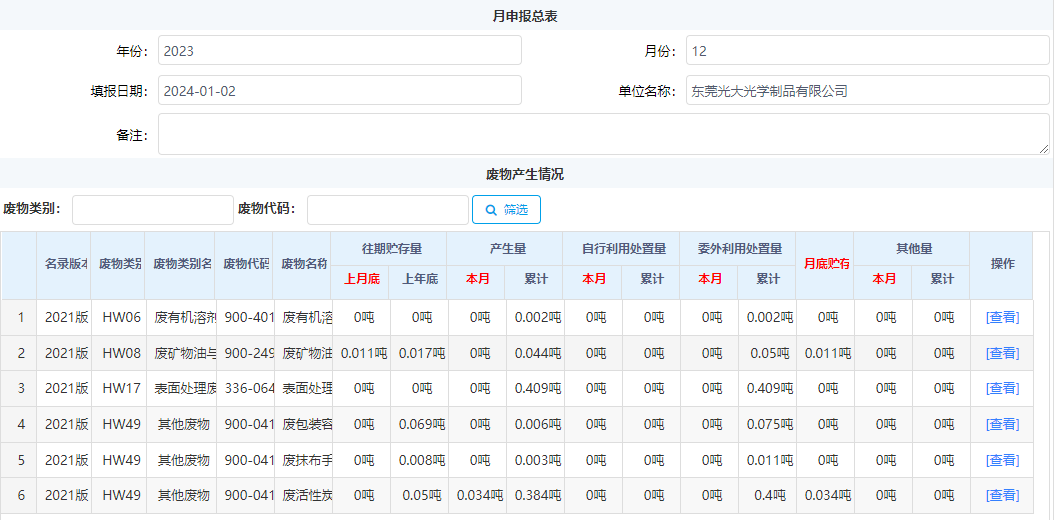 